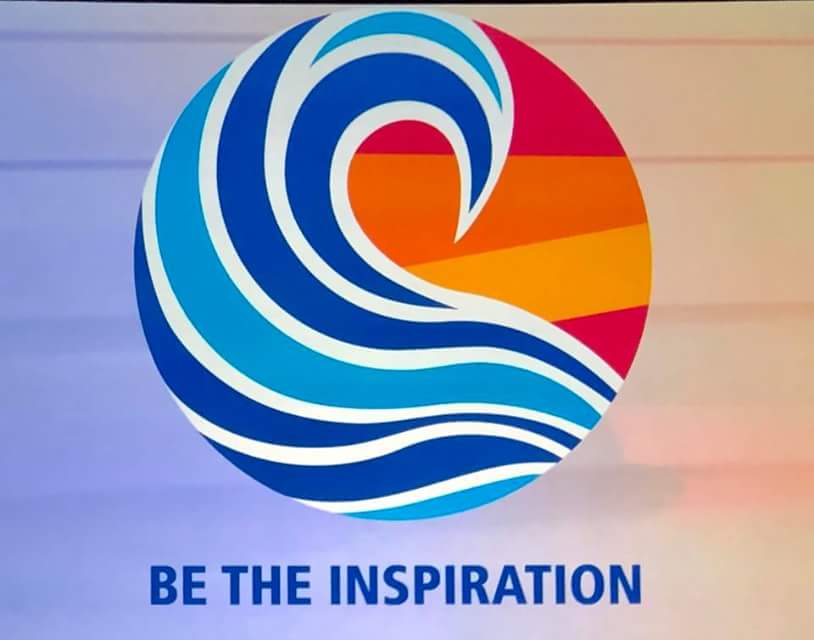 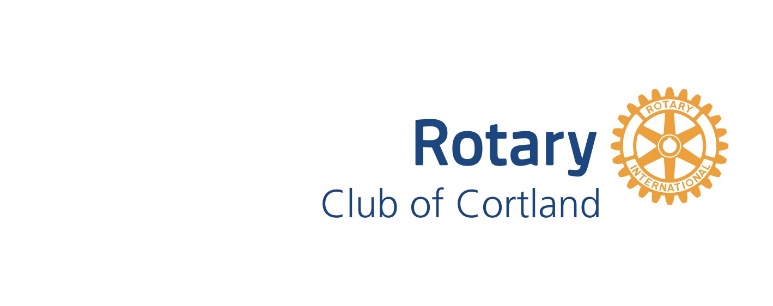 Board of Director’s Meeting AgendaOctober 17, 2018 @ Perkins Restaurant Members Present: E. Geibel, G. VanSant, B. Larkin, S. Abbey, K. Tobin, S. Howell, H. Higgins, F. Earl, D. Larison, and R. WalshThe Meeting was called to Order by President Kelly at 7:04Minutes from the September Meetings were moved to be accepted by S. Abbey, with a second from G. VanSant. Motion carried E. Geibel abstained Treasurer’s Report submitted by Treasurer F. Earl. He comments that all dues were paid except for three Rotarians. G. VanSant moved to accepted for review and filing the report. E. Geibel seconded the motion. Motion carried.					Committee Reports:	100th Anniversary:								CAPCO Project was completed last Friday and Saturday. It was another great projects to help the community and help the Club to be People of Action. Special thanks to those who did the work and signed up. The 100th committee is requested to do a Shirt Sale. The quote from Graph Tex was $35 for the dri fit golf shirt (an Extra $2 for XXL), and $7 for the tee shirt. H. Higgins voiced her disapproval of the vendor being used due to high cost and no profit for the Club. A motion was made by F. Earl to purchase an additional 10 tee shirts in the order for new members, as well as hold the shirt sale for the Club. The motion was seconded by G. VanSant. Motion carried. Voting no H. Higgins	Youth Exchange:						Doug		Need second home for Santi in the Cortland school District		We are sending two potential outbound students to the District interviews in November.	Membership:							Doug			Yesterday’s response to the Membership Mixer was poor. We only have two potential new members coming, Eric Flynn and Virginia Dudgeon. More effort need to occur for the Mixer to be successful.		Proposed new members Jack Carr and Eric Flynn have been submitted to the Board. On a motion by G. VanSant, with a second by F. Earl to accept both applications for membership and submitted them to the Club. Motion carried.	Pancake Day: Plans are moving along. It is good working with the Breakfast Club. There is a need to try to find companies that want to purchase meals for their employees like Gutchess Lumber has done in the past.Old Business:	Visioning Plan: President Kelly will send out a request for Board members to submit Saturdays available in January for a Board only Retreat. The plan would be to meet of no longer than two hours to look at leadership for the Club and a direction for the future.New Business:	Council on Legislation from Dale Flinn was shared. If anyone has ideas about changes to Rotary Rules they should contact Dale.	Basket for the District Foundation Dinner will be coordinated by President Kelly. She will be asking Rotarians to bring in items that are Cortland County for the basket. S. Howell volunteered to take the basket to the Foundation Dinner October 29.	Interact at Cortland High School wants to hold a meeting to get the Club reenergized. President Kelly and D. Larison will attend a meeting. It was suggested to ask Tammy Sickmon to join the group. Samantha Howell volunteered to help Tammy if she agreed to work with the Interact Club.	One Rotary Summit and Foundation Dinner: Final day to register is Monday. We still need a team to go to the One Rotary Summit.	NID to India in January. If interested contact Kelly or Doug for information.Motion for Adjournment at 7:50 by E. Geibel, seconded by R. Walsh, motion passed